Vánoční dárky-Rody (mužský, ženský, střední), ukazovací zájmena ten, ta, toVěková kategorie: 5-6 let, jazykově pokročiléCíl: Rozšířit slovní zásobu, případně upevnit stávající s důrazem na správnou výslovnost. Dále pochopit a osvojit si určování rodů podstatných jmen a pro další rozšiřování slovní zásoby si spojovat rody s konkrétní barvou, která může být použita pro ukazovací zájmena ten, ta, to, nebo pro mužský, ženský a střední rod, tak aby si děti vždy pod modrou barvou spojily rod mužský – ten, pod červenou rod ženský - ta a pod zelenou barvou rod střední – to.Pracovní list se skládá ze dvou listů:Pokoj s vánočním stromečkem a barevnými dárky (červené, modré a zelené)List, na kterém jsou konkrétní předměty (medvěd, kočárek, panna, kostka, letadlo, auto)Děti si na konci lekce mohou předměty na druhém listu vybarvit. Děti během kreslení spolu komunikují, tím si upevňují slovní zásobu, protože je obrázky zajímají, řeší barvy, předměty které vybarvují atd. Učitel také může děti při vybarvování obcházet a zapřádat s nimi krátké individuální rozhovory. Po vybarvení předmětů bude úkolem dětí předměty vystřihnout (není nutné do detailu – stačí obstřihnout) a nalepit na správný dárek. Tedy na správnou barvu dárku – mužský rod – ten na modrý (medvěd, kočárek), ženský rod – ta na červený (panenka, kostka), střední – to na zelený.Následně si děti mohou pracovní list s vánočním stromečkem vybarvit, nebo si případně tento list odnést domů a obrázek dokončit doma. Doma si o listu povídají s rodiči v mateřštině.Před samotným vypracováváním pracovního listu může předcházet lekce, na které učitelka může s dětmi upevňovat učivo například těmito činnostmi:Děti si opakují po učitelce slovní spojení: ten medvěd, ten kočárek, ta panenka, ta kostka, to letadlo, to auto. Kartičky s vyobrazenými předměty, nebo předměty samotné má učitelka k dispozici a dětem je vždy ukazuje a doprovází slovním spojením. Učitelka řekne: „Na obrázku je Ta panenka. Co je na obrázku?“Dítě zopakuje: „Ta panenka.“ Případně slovní spojení může opakovat celá skupina najednou.Děti se učí přiřazovat k rodům barvu tak, že předměty nebo kartičky s vyobrazením předmětů (medvěd, kočárek, panenka, kostka, auto, letadlo) přikládají k barevným kartám (modrá – mužský rod – ten, červená  - ženský rod – ta, zelená – střední rod – to), nebo vkládají do barevných košíků (modrá – mužský rod – ten, červená  - ženský rod – ta, zelená – střední rod – to). Např. „To letadlo“ a vloží do zeleného košíku.Hra se dá otočit: Učitelka vytáhne červenou kartu a dítě  vybere z karet, které jsou rozloženy na zemi před dětmi vhodnou kartu a řekne:  „Ta kostka“ a ukáže všem, kterou kartu vybralo. Děti mohou slovní spojení najednou zopakovat.Je možné využít i hru s pohybem: učitelka rozloží na zem barevné karty (modrá, červená a zelená). Losuje karty s předměty (nebo samotné předměty), řekne např. „Ten medvěd“, děti pohybujíce se volně po třídě najdou modrou kartu – značku, postaví se na ni a zopakují „Ten medvěd“. Když děti hru pochopí, určí učitelka mluvčího z řad dětí, které převezme úlohu po učitelce. Učitelka hru pouze sleduje a postupně vystřídá všechny děti v roli mluvčího.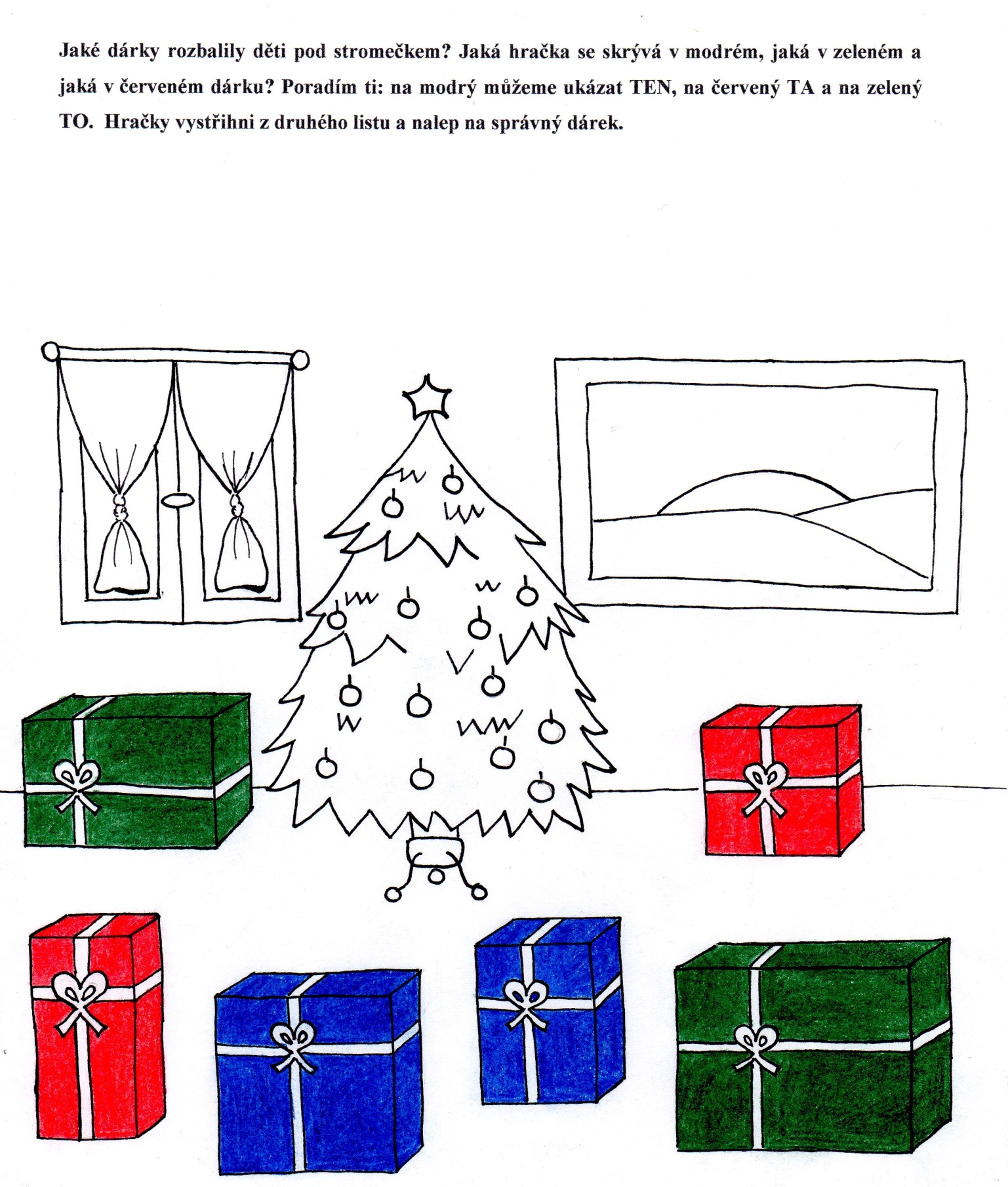 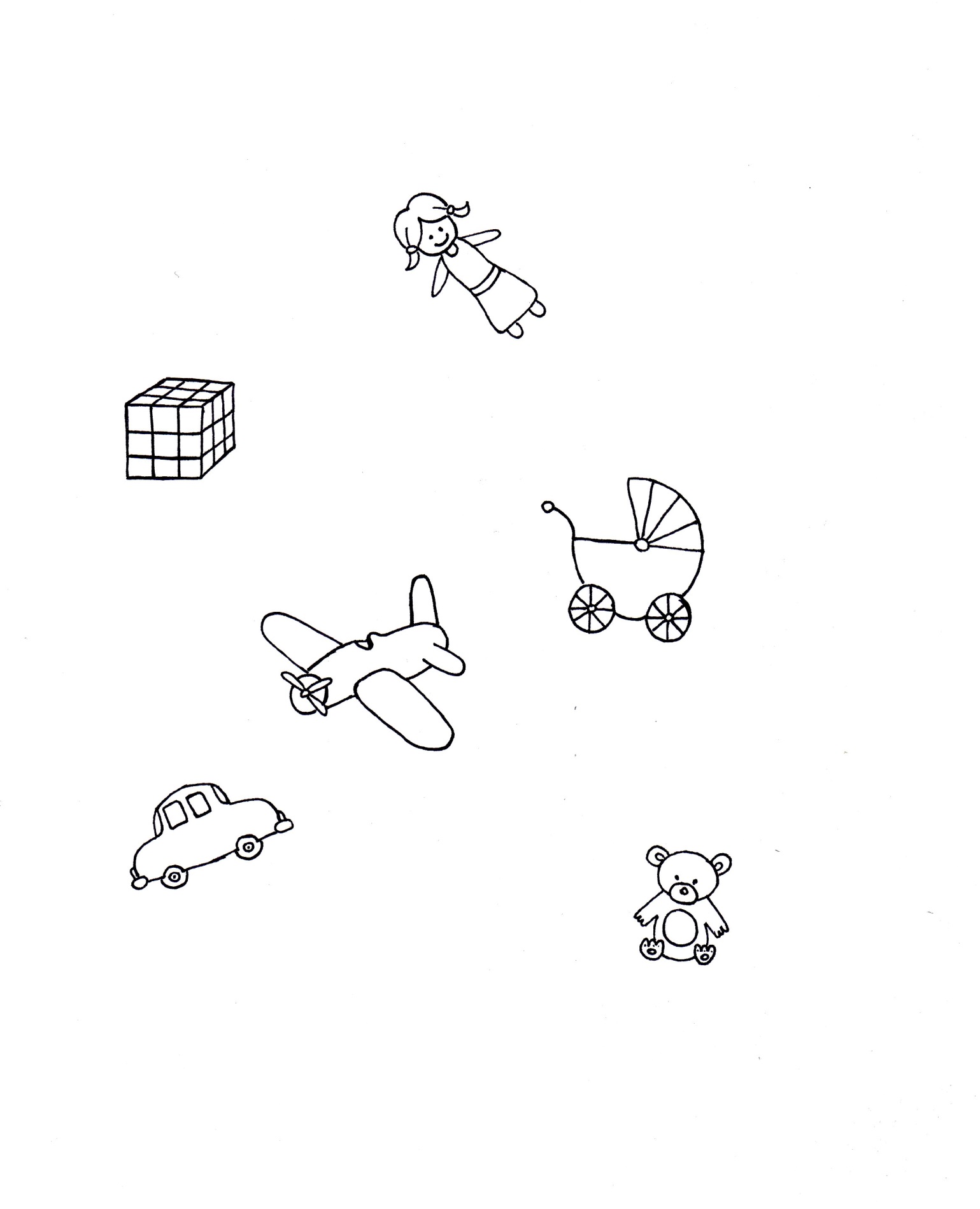 